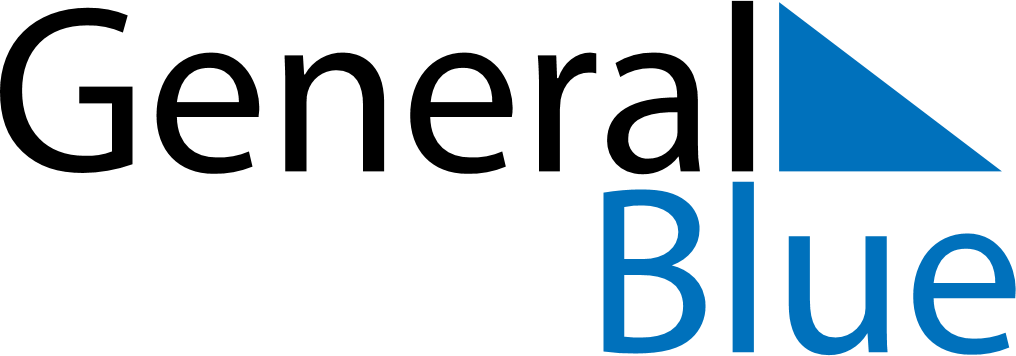 Weekly CalendarAugust 13, 2023 - August 19, 2023Weekly CalendarAugust 13, 2023 - August 19, 2023AMPMSundayAug 13MondayAug 14TuesdayAug 15WednesdayAug 16ThursdayAug 17FridayAug 18SaturdayAug 19